2nd Grade School Supplies 2019-2020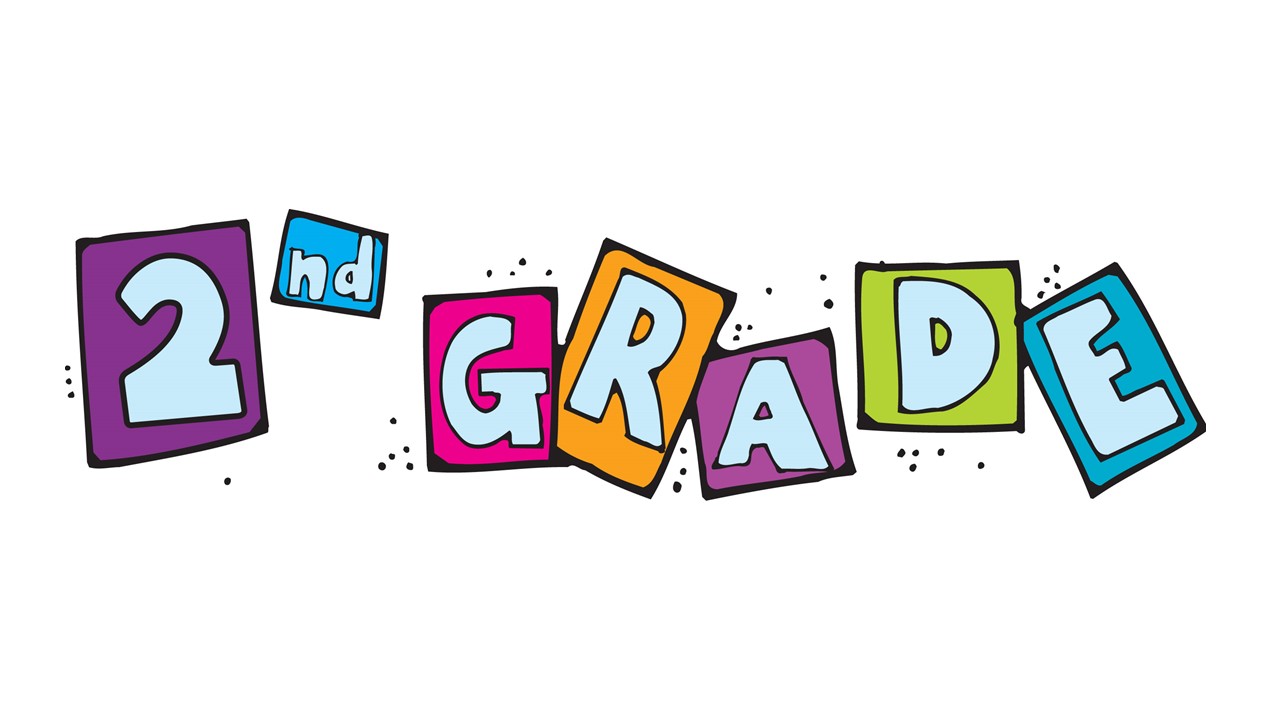 1 – 3 ring 1 inch white/clear view binder with pockets1 set of headphones or earbuds (labeled)3 plastic double-sided dividers5 plastic- two pocket folders (blue, red, green, yellow, and orange)4 composition books (any design/color)1 soft pencil case5 packs of sharpened Ticonderoga #2 pencils (24 count)3 boxes of 24 crayons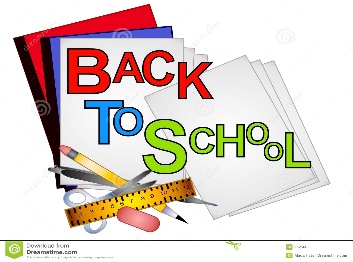 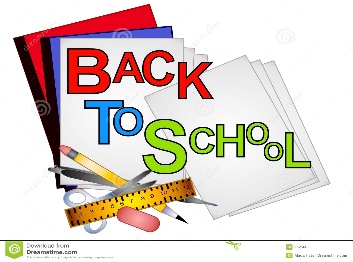 erasable color pencils4 white erasers2 highlighters2 large glue sticks2 pens2 black sharpie pens (Art)Water bottle for (P.E.)While you’re out, pick up something from the wish list. 2 packs of white copy paper2 packs of color copy paper 2 box of Kleenex tissues 2 bottles of sanitizer2 baby wipes refill (not flushable wipes)